SECTION 1 : INFORMATIONS GÉNÉRALESSECTION 2 : DESCRIPTION DU PROJET (environ 2.5 pages au total)Pour les références bibliographiques : Veuillez numéroter séquentiellement vos références entre parenthèses, crochets ou en exposant dans le texte. Vous pourrez détailler la bibliographie à la Section 4. Veuillez respecter la limite de 15 références maximum pour l’ensemble de la demande.SECTION 3 : ÉQUIPE DE RECHERCHESECTION 4 : RÉFÉRENCES BIBLIOGRAPHIQUESSECTION 5 : SOMMES REQUISESUn maximum de 20% du budget total demandé peut être alloué pour des activités reliées à la dissémination des résultats de la recherche.--- FIN DU FORMULAIRE ---*** N’oubliez pas de joindre le(s) CV(s) demandé(s) lors de la soumission. ***Soutien à la recherche – sUBVENTION POUR PROJET PILOTEFormulaire de demande – hIVER 2022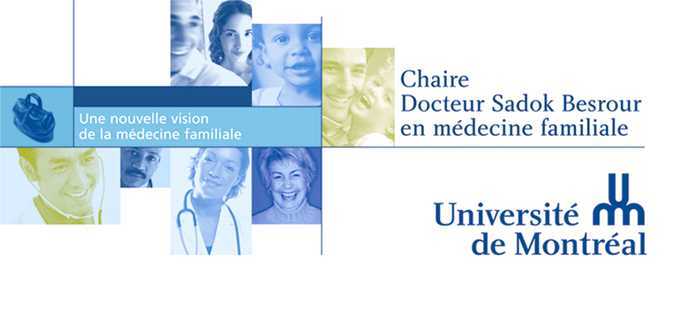 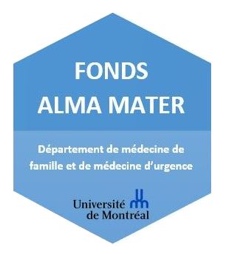 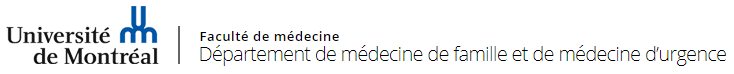 Date limite : 14 mars 2022, 23:59Les demandes doivent être reçues avant la date limite et soumises par courriel à :Jocelyne GagnéSoutien à la recherche – Subvention pour projet piloteCentre de recherche du CHUMCourriel : jocelyne.gagne.chum@ssss.gouv.qc.ca Vous devez compléter toutes les sections du formulaire. Les propositions incomplètes ne seront pas examinées.Nom (demandeur principal) : Nom (demandeur principal) : Nom (demandeur principal) : Nom (demandeur principal) : Adresse au travail (précisez le nom de la CUMF d’appartenance ou le milieu où se fait l’enseignement) : Adresse au travail (précisez le nom de la CUMF d’appartenance ou le milieu où se fait l’enseignement) : Adresse au travail (précisez le nom de la CUMF d’appartenance ou le milieu où se fait l’enseignement) : Ville : Province : Code postal : Courriel : Courriel : Statut du demandeur principal (cochez une seule réponse) :	Résident / Étudiant 		 Résident en médecine de famille	 Majeure en soins préhospitaliers d’urgence	 R3 dans les programmes de compétences avancées	 Étudiant gradué (maîtrise ou doctorat)	 Résident en médecine d’urgence spécialisée	Professeur 		 Clinicien-enseignant-chercheur	 Clinicien collaborateur de rechercheStatut du demandeur principal (cochez une seule réponse) :	Résident / Étudiant 		 Résident en médecine de famille	 Majeure en soins préhospitaliers d’urgence	 R3 dans les programmes de compétences avancées	 Étudiant gradué (maîtrise ou doctorat)	 Résident en médecine d’urgence spécialisée	Professeur 		 Clinicien-enseignant-chercheur	 Clinicien collaborateur de rechercheStatut du demandeur principal (cochez une seule réponse) :	Résident / Étudiant 		 Résident en médecine de famille	 Majeure en soins préhospitaliers d’urgence	 R3 dans les programmes de compétences avancées	 Étudiant gradué (maîtrise ou doctorat)	 Résident en médecine d’urgence spécialisée	Professeur 		 Clinicien-enseignant-chercheur	 Clinicien collaborateur de rechercheStatut du demandeur principal (cochez une seule réponse) :	Résident / Étudiant 		 Résident en médecine de famille	 Majeure en soins préhospitaliers d’urgence	 R3 dans les programmes de compétences avancées	 Étudiant gradué (maîtrise ou doctorat)	 Résident en médecine d’urgence spécialisée	Professeur 		 Clinicien-enseignant-chercheur	 Clinicien collaborateur de rechercheCollaborateurs ou superviseurs (le cas échéant) : ______Collaborateurs ou superviseurs (le cas échéant) : __________________Joindre votre CV ainsi que, pour les résidents ou étudiants, le CV du superviseur principal :	 CV–Demandeur principal	 CV–Superviseur principal (résident / étudiant) Joindre votre CV ainsi que, pour les résidents ou étudiants, le CV du superviseur principal :	 CV–Demandeur principal	 CV–Superviseur principal (résident / étudiant) Joindre votre CV ainsi que, pour les résidents ou étudiants, le CV du superviseur principal :	 CV–Demandeur principal	 CV–Superviseur principal (résident / étudiant) Joindre votre CV ainsi que, pour les résidents ou étudiants, le CV du superviseur principal :	 CV–Demandeur principal	 CV–Superviseur principal (résident / étudiant) TITRE DU PROJET : TITRE DU PROJET : TITRE DU PROJET : TITRE DU PROJET : Durée totale du projet : __ moisDurée totale du projet : __ moisDurée totale du projet : __ moisDurée totale du projet : __ moisFinancement d’autres sources : Veuillez indiquer si le projet a obtenu du financement d’un autre organisme ou si vous prévoyez en obtenir. Le cas échéant, veuillez expliquer à la Section 5 la pertinence du soutien additionnel demandé dans le cadre de ce concours.	 Aucun financement obtenu ou prévu d’autres sources			 Financement obtenu ou prévu d’autres sources (veuillez préciser)		Sources (organismes) de financement : __		Montant : __$			Période de financement visée : de (mois / année) __ à (mois / année) __Financement d’autres sources : Veuillez indiquer si le projet a obtenu du financement d’un autre organisme ou si vous prévoyez en obtenir. Le cas échéant, veuillez expliquer à la Section 5 la pertinence du soutien additionnel demandé dans le cadre de ce concours.	 Aucun financement obtenu ou prévu d’autres sources			 Financement obtenu ou prévu d’autres sources (veuillez préciser)		Sources (organismes) de financement : __		Montant : __$			Période de financement visée : de (mois / année) __ à (mois / année) __Financement d’autres sources : Veuillez indiquer si le projet a obtenu du financement d’un autre organisme ou si vous prévoyez en obtenir. Le cas échéant, veuillez expliquer à la Section 5 la pertinence du soutien additionnel demandé dans le cadre de ce concours.	 Aucun financement obtenu ou prévu d’autres sources			 Financement obtenu ou prévu d’autres sources (veuillez préciser)		Sources (organismes) de financement : __		Montant : __$			Période de financement visée : de (mois / année) __ à (mois / année) __Financement d’autres sources : Veuillez indiquer si le projet a obtenu du financement d’un autre organisme ou si vous prévoyez en obtenir. Le cas échéant, veuillez expliquer à la Section 5 la pertinence du soutien additionnel demandé dans le cadre de ce concours.	 Aucun financement obtenu ou prévu d’autres sources			 Financement obtenu ou prévu d’autres sources (veuillez préciser)		Sources (organismes) de financement : __		Montant : __$			Période de financement visée : de (mois / année) __ à (mois / année) __Domaine(s) disciplinaire(s) visé(s) par le projet :	 Soins critiques et soins de première ligne	 Prévention et gestion des maladies chroniques	 Pratiques cliniques et organisationnelles de la première ligne	 Toxicomanies / Approches de santé globale pour les personnes qui utilisent des drogues	 Partenariat avec les patients et le public et savoirs expérientiels	 Pédagogie médicale	 Autre, précisez : __Domaine(s) disciplinaire(s) visé(s) par le projet :	 Soins critiques et soins de première ligne	 Prévention et gestion des maladies chroniques	 Pratiques cliniques et organisationnelles de la première ligne	 Toxicomanies / Approches de santé globale pour les personnes qui utilisent des drogues	 Partenariat avec les patients et le public et savoirs expérientiels	 Pédagogie médicale	 Autre, précisez : __Domaine(s) disciplinaire(s) visé(s) par le projet :	 Soins critiques et soins de première ligne	 Prévention et gestion des maladies chroniques	 Pratiques cliniques et organisationnelles de la première ligne	 Toxicomanies / Approches de santé globale pour les personnes qui utilisent des drogues	 Partenariat avec les patients et le public et savoirs expérientiels	 Pédagogie médicale	 Autre, précisez : __Domaine(s) disciplinaire(s) visé(s) par le projet :	 Soins critiques et soins de première ligne	 Prévention et gestion des maladies chroniques	 Pratiques cliniques et organisationnelles de la première ligne	 Toxicomanies / Approches de santé globale pour les personnes qui utilisent des drogues	 Partenariat avec les patients et le public et savoirs expérientiels	 Pédagogie médicale	 Autre, précisez : __Résumé : Veuillez fournir un résumé de votre projet ne dépassant pas 250 mots. Celui-ci sera diffusé sur le site et le bulletin du DMFMU advenant le financement de la demande.Résumé : Veuillez fournir un résumé de votre projet ne dépassant pas 250 mots. Celui-ci sera diffusé sur le site et le bulletin du DMFMU advenant le financement de la demande.Résumé : Veuillez fournir un résumé de votre projet ne dépassant pas 250 mots. Celui-ci sera diffusé sur le site et le bulletin du DMFMU advenant le financement de la demande.Résumé : Veuillez fournir un résumé de votre projet ne dépassant pas 250 mots. Celui-ci sera diffusé sur le site et le bulletin du DMFMU advenant le financement de la demande.État d’avancement du projet : Veuillez indiquer s’il s’agit d’un projet en cours et, le cas échéant, clarifier sommairement le travail qui a déjà été accompli.		 Nouveau projet			 Projet en cours (veuillez clarifier)État d’avancement du projet : Veuillez indiquer s’il s’agit d’un projet en cours et, le cas échéant, clarifier sommairement le travail qui a déjà été accompli.		 Nouveau projet			 Projet en cours (veuillez clarifier)État d’avancement du projet : Veuillez indiquer s’il s’agit d’un projet en cours et, le cas échéant, clarifier sommairement le travail qui a déjà été accompli.		 Nouveau projet			 Projet en cours (veuillez clarifier)État d’avancement du projet : Veuillez indiquer s’il s’agit d’un projet en cours et, le cas échéant, clarifier sommairement le travail qui a déjà été accompli.		 Nouveau projet			 Projet en cours (veuillez clarifier)Précisez le contexte de l’étude, l’importance et la pertinence du problème, la question et les objectifs de recherche : (½ - ¾ page)Précisez le devis de recherche et la méthodologie (collecte et analyse de données) : (¾ - 1 page) Décrivez les faiblesses ou limites du plan de recherche et les plans afin d’y remédier ou d’en tenir compte, le cas échéant : (¼ page)Décrivez les résultats attendus de cette recherche et les retombées anticipées (avancement des connaissances, amélioration des pratiques, impacts positifs sur les patients, professionnels ou apprenants) : (¼ - ½ page)Décrivez sommairement les habiletés et l’expérience de l’équipe de recherche pour mener l’étude proposée.* RÉSIDENTS ET ÉTUDIANTS SEULEMENT * — Détaillez l’encadrement concret dont vous comptez bénéficier pour la réalisation du projet. Veuillez insérer la liste des références bibliographiques citées dans les sections précédentes :Personnel 			__ $Frais de voyage		__ $Équipement			__ $Fournitures / services		__ $TOTAL : 			__ $Veuillez détailler et justifier les montants demandés. Si du financement d’autre(s) source(s) a été obtenu ou est prévu (Section 1) : Veuillez également justifier la pertinence du soutien additionnel demandé dans le cadre de ce concours : (environ ½ page)